安全评价报告信息公布表机构名称湖北景深安全技术有限公司湖北景深安全技术有限公司湖北景深安全技术有限公司资质证号APJ-（鄂）-002APJ-（鄂）-002委托单位湖北兴发环保科技有限公司湖北兴发环保科技有限公司湖北兴发环保科技有限公司湖北兴发环保科技有限公司湖北兴发环保科技有限公司湖北兴发环保科技有限公司项目名称湖北兴发环保科技有限公司2万吨/年电子级四甲基氢氧化铵项目安全验收评价报告湖北兴发环保科技有限公司2万吨/年电子级四甲基氢氧化铵项目安全验收评价报告湖北兴发环保科技有限公司2万吨/年电子级四甲基氢氧化铵项目安全验收评价报告湖北兴发环保科技有限公司2万吨/年电子级四甲基氢氧化铵项目安全验收评价报告湖北兴发环保科技有限公司2万吨/年电子级四甲基氢氧化铵项目安全验收评价报告湖北兴发环保科技有限公司2万吨/年电子级四甲基氢氧化铵项目安全验收评价报告业务类别安全验收评价安全验收评价安全验收评价安全验收评价安全验收评价安全验收评价安全评价过程控制情况安全评价过程控制情况安全评价过程控制情况安全评价过程控制情况安全评价过程控制情况安全评价过程控制情况安全评价过程控制情况安全评价项目管理项目组长项目组长技术负责人技术负责人过程控制负责人过程控制负责人安全评价项目管理王海波王海波邹德新邹德新余海波余海波编制过程报告编制人报告编制人报告提交日期报告提交日期报告审核人报告审批人编制过程王海波、鲁小芳王海波、鲁小芳2023.3.172023.3.17张苛邹德新安全评价项目参与人员姓名认定专业安全评价师从业识别卡/证书编号安全评价师从业识别卡/证书编号注册安全工程师注册证号是否专职安全评价项目参与人员谭辉化工工艺/化工机械028934/S011032000110192001025028934/S01103200011019200102542180175866专职安全评价项目参与人员鲁小芳安全/通风036168/S011032000110193000940036168/S01103200011019300094042220298206专职安全评价项目参与人员冀仕盛电气012346/0800000000207709012346/0800000000207709/专职安全评价项目参与人员周智鑫化工工艺035980/S011032000110192001446035980/S01103200011019200144642190219314专职安全评价项目参与人员丁鹏程自动化039995/S011032000110203000932039995/S011032000110203000932/专职安全评价项目参与人员夏鹏化工工艺035984/S011032000110192000988035984/S011032000110192000988/专职安全评价项目参与人员邹德新化工工艺030941/S011032000110191000471030941/S01103200011019100047142180199404专职安全评价项目参与人员张  苛化工工艺/化工机械028935/S011032000110201000564028935/S01103200011020100056442180199401专职安全评价项目参与人员王海波化工工艺/安全035981/S011032000110192001402035981/S01103200011019200140242180199405专职安全评价项目参与人员余海波机械036169/S011032000110193001025036169/S011032000110193001025/专职项目简介项目简介项目简介项目简介项目简介项目简介项目简介项目名称：2万吨/年电子级四甲基氢氧化铵项目项目性质：新建危险化学品生产项目。建设单位：湖北兴福电子材料股份有限公司。运行单位：湖北兴发环保科技有限公司。建设地点：宜昌市猇亭区猇亭化工园。建设内容：新建电子级四甲基氢氧化铵生产装置1套，生产厂房、控制楼、原材料罐区、成品罐区、仓库及配套公用工程等。年产2万吨电子级四甲基氢氧化铵。备案情况：建设项目于2017年8月30日取得宜昌市猇亭区发展和改革局颁发的《湖北省固定资产投资项目备案证》，登记备案项目代码：2017-420505-26-03-125741。项目名称：2万吨/年电子级四甲基氢氧化铵项目项目性质：新建危险化学品生产项目。建设单位：湖北兴福电子材料股份有限公司。运行单位：湖北兴发环保科技有限公司。建设地点：宜昌市猇亭区猇亭化工园。建设内容：新建电子级四甲基氢氧化铵生产装置1套，生产厂房、控制楼、原材料罐区、成品罐区、仓库及配套公用工程等。年产2万吨电子级四甲基氢氧化铵。备案情况：建设项目于2017年8月30日取得宜昌市猇亭区发展和改革局颁发的《湖北省固定资产投资项目备案证》，登记备案项目代码：2017-420505-26-03-125741。项目名称：2万吨/年电子级四甲基氢氧化铵项目项目性质：新建危险化学品生产项目。建设单位：湖北兴福电子材料股份有限公司。运行单位：湖北兴发环保科技有限公司。建设地点：宜昌市猇亭区猇亭化工园。建设内容：新建电子级四甲基氢氧化铵生产装置1套，生产厂房、控制楼、原材料罐区、成品罐区、仓库及配套公用工程等。年产2万吨电子级四甲基氢氧化铵。备案情况：建设项目于2017年8月30日取得宜昌市猇亭区发展和改革局颁发的《湖北省固定资产投资项目备案证》，登记备案项目代码：2017-420505-26-03-125741。项目名称：2万吨/年电子级四甲基氢氧化铵项目项目性质：新建危险化学品生产项目。建设单位：湖北兴福电子材料股份有限公司。运行单位：湖北兴发环保科技有限公司。建设地点：宜昌市猇亭区猇亭化工园。建设内容：新建电子级四甲基氢氧化铵生产装置1套，生产厂房、控制楼、原材料罐区、成品罐区、仓库及配套公用工程等。年产2万吨电子级四甲基氢氧化铵。备案情况：建设项目于2017年8月30日取得宜昌市猇亭区发展和改革局颁发的《湖北省固定资产投资项目备案证》，登记备案项目代码：2017-420505-26-03-125741。项目名称：2万吨/年电子级四甲基氢氧化铵项目项目性质：新建危险化学品生产项目。建设单位：湖北兴福电子材料股份有限公司。运行单位：湖北兴发环保科技有限公司。建设地点：宜昌市猇亭区猇亭化工园。建设内容：新建电子级四甲基氢氧化铵生产装置1套，生产厂房、控制楼、原材料罐区、成品罐区、仓库及配套公用工程等。年产2万吨电子级四甲基氢氧化铵。备案情况：建设项目于2017年8月30日取得宜昌市猇亭区发展和改革局颁发的《湖北省固定资产投资项目备案证》，登记备案项目代码：2017-420505-26-03-125741。项目名称：2万吨/年电子级四甲基氢氧化铵项目项目性质：新建危险化学品生产项目。建设单位：湖北兴福电子材料股份有限公司。运行单位：湖北兴发环保科技有限公司。建设地点：宜昌市猇亭区猇亭化工园。建设内容：新建电子级四甲基氢氧化铵生产装置1套，生产厂房、控制楼、原材料罐区、成品罐区、仓库及配套公用工程等。年产2万吨电子级四甲基氢氧化铵。备案情况：建设项目于2017年8月30日取得宜昌市猇亭区发展和改革局颁发的《湖北省固定资产投资项目备案证》，登记备案项目代码：2017-420505-26-03-125741。项目名称：2万吨/年电子级四甲基氢氧化铵项目项目性质：新建危险化学品生产项目。建设单位：湖北兴福电子材料股份有限公司。运行单位：湖北兴发环保科技有限公司。建设地点：宜昌市猇亭区猇亭化工园。建设内容：新建电子级四甲基氢氧化铵生产装置1套，生产厂房、控制楼、原材料罐区、成品罐区、仓库及配套公用工程等。年产2万吨电子级四甲基氢氧化铵。备案情况：建设项目于2017年8月30日取得宜昌市猇亭区发展和改革局颁发的《湖北省固定资产投资项目备案证》，登记备案项目代码：2017-420505-26-03-125741。现场开展工作情况现场开展工作情况现场开展工作情况现场开展工作情况现场开展工作情况现场开展工作情况现场开展工作情况勘察人员王海波、谭辉王海波、谭辉王海波、谭辉王海波、谭辉王海波、谭辉王海波、谭辉勘察时间2022.9.15、2023.2.12022.9.15、2023.2.12022.9.15、2023.2.12022.9.15、2023.2.12022.9.15、2023.2.12022.9.15、2023.2.1勘察任务现场勘查、收集并核实业主单位提供的安全评价相关资料现场勘查、收集并核实业主单位提供的安全评价相关资料现场勘查、收集并核实业主单位提供的安全评价相关资料现场勘查、收集并核实业主单位提供的安全评价相关资料现场勘查、收集并核实业主单位提供的安全评价相关资料现场勘查、收集并核实业主单位提供的安全评价相关资料勘察中发现的问题车间放置的填料堵塞巡检通道。现场一台离心泵进口法兰泄漏。现场部分法兰未设置防喷溅设施。部分工艺流程变化，电解槽产生的氢气原设计为经压缩机压缩后送至兴瑞公司双氧水装置，现实际为经水封桶直接放空。新增加热水装置，用于低温情况下对电解槽加热，便于电解槽启动；增加回用废水设备，用于将部分机封水、树脂再生水回用，进行原料四甲基氯化铵的配置。氢气压缩机等设备取消，新增部分设备。因工艺变化，部分氢气相关设备及安全设施取消，电解槽氢气相关SIS联锁与设计不一致，SIS系统未进行SIL定级。部分安全设施与安全设施设计专篇中数量不一致。总平面布置与设计不一致，循环冷却水站、危废暂存间、2#大门取消建设，对应建筑的监控、灭火器等安全设施取消，另建设备品备件库与三修厂房。仓库四甲基氢氧化铵设计储量由1000t变更为480t。车间放置的填料堵塞巡检通道。现场一台离心泵进口法兰泄漏。现场部分法兰未设置防喷溅设施。部分工艺流程变化，电解槽产生的氢气原设计为经压缩机压缩后送至兴瑞公司双氧水装置，现实际为经水封桶直接放空。新增加热水装置，用于低温情况下对电解槽加热，便于电解槽启动；增加回用废水设备，用于将部分机封水、树脂再生水回用，进行原料四甲基氯化铵的配置。氢气压缩机等设备取消，新增部分设备。因工艺变化，部分氢气相关设备及安全设施取消，电解槽氢气相关SIS联锁与设计不一致，SIS系统未进行SIL定级。部分安全设施与安全设施设计专篇中数量不一致。总平面布置与设计不一致，循环冷却水站、危废暂存间、2#大门取消建设，对应建筑的监控、灭火器等安全设施取消，另建设备品备件库与三修厂房。仓库四甲基氢氧化铵设计储量由1000t变更为480t。车间放置的填料堵塞巡检通道。现场一台离心泵进口法兰泄漏。现场部分法兰未设置防喷溅设施。部分工艺流程变化，电解槽产生的氢气原设计为经压缩机压缩后送至兴瑞公司双氧水装置，现实际为经水封桶直接放空。新增加热水装置，用于低温情况下对电解槽加热，便于电解槽启动；增加回用废水设备，用于将部分机封水、树脂再生水回用，进行原料四甲基氯化铵的配置。氢气压缩机等设备取消，新增部分设备。因工艺变化，部分氢气相关设备及安全设施取消，电解槽氢气相关SIS联锁与设计不一致，SIS系统未进行SIL定级。部分安全设施与安全设施设计专篇中数量不一致。总平面布置与设计不一致，循环冷却水站、危废暂存间、2#大门取消建设，对应建筑的监控、灭火器等安全设施取消，另建设备品备件库与三修厂房。仓库四甲基氢氧化铵设计储量由1000t变更为480t。车间放置的填料堵塞巡检通道。现场一台离心泵进口法兰泄漏。现场部分法兰未设置防喷溅设施。部分工艺流程变化，电解槽产生的氢气原设计为经压缩机压缩后送至兴瑞公司双氧水装置，现实际为经水封桶直接放空。新增加热水装置，用于低温情况下对电解槽加热，便于电解槽启动；增加回用废水设备，用于将部分机封水、树脂再生水回用，进行原料四甲基氯化铵的配置。氢气压缩机等设备取消，新增部分设备。因工艺变化，部分氢气相关设备及安全设施取消，电解槽氢气相关SIS联锁与设计不一致，SIS系统未进行SIL定级。部分安全设施与安全设施设计专篇中数量不一致。总平面布置与设计不一致，循环冷却水站、危废暂存间、2#大门取消建设，对应建筑的监控、灭火器等安全设施取消，另建设备品备件库与三修厂房。仓库四甲基氢氧化铵设计储量由1000t变更为480t。车间放置的填料堵塞巡检通道。现场一台离心泵进口法兰泄漏。现场部分法兰未设置防喷溅设施。部分工艺流程变化，电解槽产生的氢气原设计为经压缩机压缩后送至兴瑞公司双氧水装置，现实际为经水封桶直接放空。新增加热水装置，用于低温情况下对电解槽加热，便于电解槽启动；增加回用废水设备，用于将部分机封水、树脂再生水回用，进行原料四甲基氯化铵的配置。氢气压缩机等设备取消，新增部分设备。因工艺变化，部分氢气相关设备及安全设施取消，电解槽氢气相关SIS联锁与设计不一致，SIS系统未进行SIL定级。部分安全设施与安全设施设计专篇中数量不一致。总平面布置与设计不一致，循环冷却水站、危废暂存间、2#大门取消建设，对应建筑的监控、灭火器等安全设施取消，另建设备品备件库与三修厂房。仓库四甲基氢氧化铵设计储量由1000t变更为480t。车间放置的填料堵塞巡检通道。现场一台离心泵进口法兰泄漏。现场部分法兰未设置防喷溅设施。部分工艺流程变化，电解槽产生的氢气原设计为经压缩机压缩后送至兴瑞公司双氧水装置，现实际为经水封桶直接放空。新增加热水装置，用于低温情况下对电解槽加热，便于电解槽启动；增加回用废水设备，用于将部分机封水、树脂再生水回用，进行原料四甲基氯化铵的配置。氢气压缩机等设备取消，新增部分设备。因工艺变化，部分氢气相关设备及安全设施取消，电解槽氢气相关SIS联锁与设计不一致，SIS系统未进行SIL定级。部分安全设施与安全设施设计专篇中数量不一致。总平面布置与设计不一致，循环冷却水站、危废暂存间、2#大门取消建设，对应建筑的监控、灭火器等安全设施取消，另建设备品备件库与三修厂房。仓库四甲基氢氧化铵设计储量由1000t变更为480t。评价项目其他信息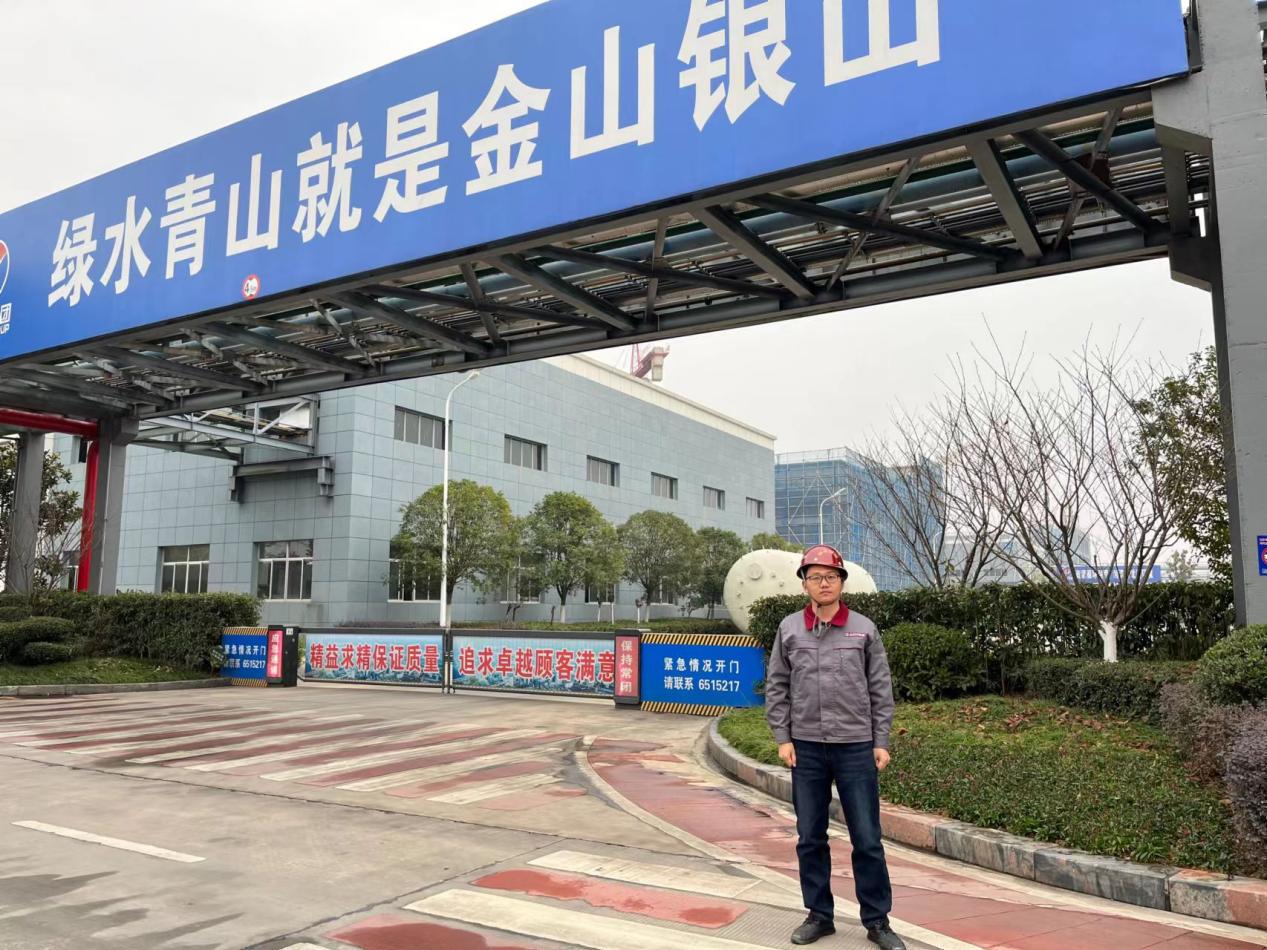 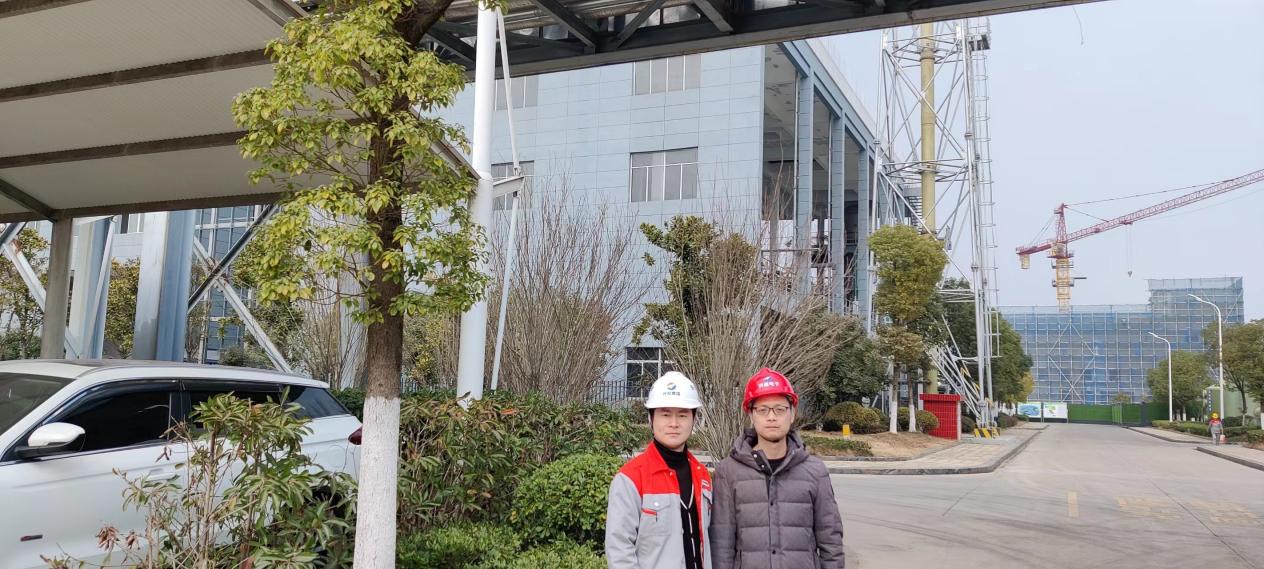 